ПРЕСС-РЕЛИЗк гранд-финалу Кубка России по киберспорту14-15 декабря в Казани на базе Поволжской государственной академии физической культуры, спорта и туризма (ул.Деревня Универсиады, д.35) состоится гранд-финал Кубка России по киберпорту 2019. Соревнования в столице Татарстана пройдут по двум видам программы – Dota 2 и Clash Royale, также в рамках турнира пройдут соревнования по CS:GO и дрон-рейсингу. Открытый Кубок России по киберспорту – одно из самых массовых соревнований в отечественном киберспорте. Отборочные игры проходят ежегодно с сентября по декабрь, в 2019 году в турнире приняло участие более 25 000 человек.  Общий призовой фонд турнира составит 3 500 000 рублей.Участники финала:Dota 2: Husky, Gentlemen, VAULT (SB), TPB "Технопарк Пушкино"Clash Royale: Шерхан, Belka, Blood king, MilanCounter-Strike: Global Offensive: BLINKD, TeamUnique, eL’quvet, ESPADA.Помимо прочего, на турнир в Казани прибудет крупнейшая российская киберспортивная студия RuHub. Специальный корпункт студии заработает в столице Республики Татарстан на время финальных игр, аналитики будут комментировать матчи, а также встретятся со зрителями для автограф-сессий. Ведущим студии аналитики станет Дмитрий «NotInMyHouse» Крупнов, а ведущим сцены — Дмитрий «Instamityay» Серебренников.Помимо зрелищных игр, на протяжении двух дней гостей мероприятия ждут различные активности – конкурсы и тематические подарки, автограф-сессии с известными киберспортсменами, а также интерактивные зоны:Две VR-зоны: PlayStation VR и Oculus Rift VR;Две Xbox-зоны: Kinect 2.0 и Guitar Hero;Три ПК-зоны: PUBG, Fortnite, Call Of Duty: Black Ops 4;Две зоны с Playstation 4 Pro: FIFA20 и Mortal Kombat XL;Зона настольных игр (более 30 игр);Зона дрон-рейсинга.Кроме того, будет работать специальная научная зона, где любой желающий сможет пройти специально разработанный тест на анализ киберспортивных навыков и возможности стать киберспортсменом.Сетка и все результаты плей-офф размещены на сайте турнира: http://esportcup.ru/stages/89/.Вход для зрителей свободный.Торжественная церемония открытия мероприятия состоится 14 декабря в 12:00, а первые матчи стартуют в 12:30.15 декабря состоятся игры за первые места. Церемония награждения запланирована на 21:00.  Контактное лицо по вопросам аккредитации, организации интервью и синхронов – Игорь Немков, пресс-служба Федерации компьютерного спорта России, тел.: +7 (926) 737-46-39.Для интервью будут доступны организаторы турнира и спортсмены, а также ведущие киберспортивной студии RuHub.Для аккредитации необходимо направить ФИО сотрудников и список аппаратуры.Расписание соревнований14 декабря, суббота12:00 – торжественная церемония открытия12:30 – 15:00 – полуфиналы Dota 2 15:00 – 15:50 – автограф сессия с комментаторами и аналитиками16:00 – 17:00 – полуфинал Clash Royale17:00 – 20:00 – полуфиналы CS:GO #120:00 – 20:50 – автограф сессия с комментаторами и аналитиками15 декабря, воскресенье12:00 – 13:00 – финал Clash Royale, награждение победителей и призеров12:00 – 13:00 – матч за третье место Clash Royale13:00 – 13:20 – автограф-сессия с победителем Clash Royale	13:20 – 16:20 – финал CS:GO13:20 – 16:20 – матч за третье место CS:GO16:20 – 16:40 – автограф-сессия с победителем CS:GO16:40 – 17:10 – косплей	17:10 – 17:55 – финал Дронрейсинг 18:10 – 21:10 – финал Dota 2, награждение победителей и призеров18:10 – 21:10 – матч за третье место Dota 221:10 – 21:30 – автограф-сессия с победителем Dota 2МИНИСТЕРСТВО СПОРТА РЕСПУБЛИКИ ТАТАРСТАНМИНИСТЕРСТВО СПОРТА РЕСПУБЛИКИ ТАТАРСТАН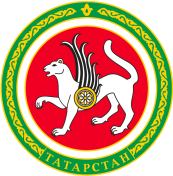 ТАТАРСТАН РЕСПУБЛИКАСЫ СПОРТ МИНИСТРЛЫГЫТАТАРСТАН РЕСПУБЛИКАСЫ СПОРТ МИНИСТРЛЫГЫул.Петербургская, д.12, г.Казань, 420107ул.Петербургская, д.12, г.Казань, 420107Петербургская урамы, 12 нче йорт, Казан шәһәре, 420107Петербургская урамы, 12 нче йорт, Казан шәһәре, 420107Тел.: (843) 222-81-01, факс: (843) 222-81-79. E-mail: mdmst@tatar.ru, http://minsport.tatarstan.ruТел.: (843) 222-81-01, факс: (843) 222-81-79. E-mail: mdmst@tatar.ru, http://minsport.tatarstan.ruТел.: (843) 222-81-01, факс: (843) 222-81-79. E-mail: mdmst@tatar.ru, http://minsport.tatarstan.ruТел.: (843) 222-81-01, факс: (843) 222-81-79. E-mail: mdmst@tatar.ru, http://minsport.tatarstan.ruТел.: (843) 222-81-01, факс: (843) 222-81-79. E-mail: mdmst@tatar.ru, http://minsport.tatarstan.ruТел.: (843) 222-81-01, факс: (843) 222-81-79. E-mail: mdmst@tatar.ru, http://minsport.tatarstan.ru